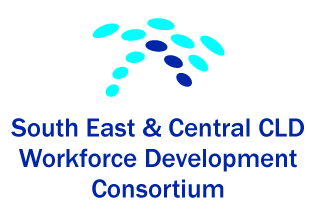 Minutes of meeting 3rd Oct, 2019Edinburgh City Council, Waverley Court, EdinburghPresent: Dave Hewitt (Edinburgh), Diann Govenlock (chair, East Lothian), Karen McGowan (Midlothian), Oonagh McGarry (Scottish Borders, minutes), Paul McCloskey (Edinburgh), Vicky Wilson (Fife)In attendance: Chris Woodness (Education Scotland), Stuart Moir (Edinburgh University)Apologies: Theresa Marsili (Stirling), Vicky Petrie (Edinburgh), Anthony Beekman (Falkirk), Vince Moore (Education Scotland)1. Minutes of meeting of 9th JulyLaura Wilson is the named rep from West Lothian, not ClackmannanshireDiann will contact Mary Fox about attendance from Clacks.The minutes were approved.Matters arising:Notes from the visioning exercise (May) have been circulated and will support future planningStandards Council Quality Mark – memo of understanding between members has been submitted. CLD Competences are now listed at Consortium events. All conditions of the Quality Mark award have now been fulfilled.WCDC Conference – written reports from Tony and Teresa are available from Diann on requestDiann2. CLD Workforce Development SurveyThe survey confirms that the CLD workforce is predominantly white and ageing. Recognition that a larger proportion of CLD practitioners are working in the third sector. Discussion followed about workforce development pathways. Midlothian offer PDA in youth work with option of progression onto HNC working in communities (delivered in Newbattle by Edinburgh College). Moray House now offer entry at SCQF 7.Education Scotland are interested in further developing the research eg mapping at Local Authority level, retention patterns, routes of entry from other disciplines etc.Actions:Consider how we can increase 3rd sector membership/contribution to ConsortiumOffer from Stuart to talk to groups who may be interested in the degree programmeLothian Association of Youth Clubs would like to develop closer working relationships with CLD in West, Mid and East Lothian authorities. They already work closely with Edinburgh. Contact Gillian Lithgow if interested.AllAllWest, Mid and East Lothian reps3. Freshers /Legacy Networks developmentSuggestion made by Kevin Ditcham at the national consortia network meeting to create opportunities for Standards Council members in local areas to meet up informally for mentoring and reflective practice. This could be helpful for members working in isolation. Moray House seminars and research groups offer an informal follow on session which could meet this need. We agreed there may be more mileage in the Consortium promoting these Moray House opportunities and organic discussion opportunities afterwards.4. Consortium training priorities 2019/20:Family learning: is a priority in all areas. Scottish Borders and Edinburgh are exploring a practice exchange. This could lead to a potential event. Oonagh will meet with Karen Buist to scope out and report back on potential to widen the reach.Youthwork (standards, induction, training pathways, ensuring quality): agreed to establish a working group to explore opportunities for collaboration across these themes. Ross to lead. All areas to send names of rep for this working group to Ross.Self-evaluation, peer evaluation model: HMIE Toolkit is now available on the Improvement Hub. Consortium could support venue, hospitality and travel costs. Interest from Edinburgh, Borders, East Lothian, DTAs and possibly Midlothian. Oonagh to lead. All interested areas to send names of reps to Oonagh.Community empowerment:Discussed Community Empowerment and Participatory budgeting as ongoing areas for workforce development, given Scottish Government target that LA have to dedicate 1% of budget for community participation by 2021.PB Scotland Conference Going Global on 23rd October 2019. Stuart Moir will circulate critically reflective articles on PB. Future potential of offering a seminar on PB. Could we link with Concept or have a standalone Consortium event?Oliver Escobar was mentioned as is his Dialogue and Deliberation report.Ongoing CPD opportunities:Leadership across all CLD sectors: agreed the model offered previously through Education Scotland and the Social Enterprise Academy was too expensive for our Consortium.STEM: Midlothian professional learning project continues. Borders bid for digital literacy learning (phase 1) was successful. Invitations for joint CPD sessions will be forwarded on to Consortium members as the project takes shape.Involving learners in shaping learning: several members committed to taking this forward internally. Opportunities will be shared across authorities where appropriate.Data analysis: Oonagh aiming to contribute to SEIC workstream and will report back.OonaghRossAllOonaghAllStuart5. CLDMS regional events/ CLDMS updateNo information on the regional events, unsure if they are happening or not. Diann to contact Avril Nicol or Ken Gibson. Dave Allen SCDC might have information / resources on PB.Post meeting note (Oonagh): CLDMS are looking for people in regions to organise the local events, with guidance from CLDMS. West Lothian are planning an event in March and West Scotland are planning one before end of the year. Our consortium could potentially link this to one of our CPD events and include an element of awareness raising with key strategic people eg RIC. I suggest we discuss this further at our SEIC/RIC meeting on the afternoon of 28th Nov.It was agreed that the CLD RIC lead for each region (this is Ross for us) should be invited to join the CLDMS Executive. A proposal to change the constitution to allow this will be brought to the next Exec meeting. Members are looking to ensure any constitutional change maintains the balance of all aspects of CLD work and the Exec is not taken over by schools business.The Government and Education Scotland mentioned a high profile national CLD policy event, potentially on 14th Nov. Awaiting more information.6. Planning for Change: CLD Planning in Scotland 18-21Members are aware of this document. Education Scotland will be carrying out an aspect review of CLD plans with 10-11 LAs between now and Christmas 2019 with the final report available spring 2020.7. Volunteering theme developmentQuestions to be circulated to consortium members.8. CLDSC grantReceived £3000 for 19-20. 9. i-develop/ promotional materialsWe don’t think anything has been uploaded to i-develop since Derek retired. Vicky and Norrie agreed to take this on? Can they confirm this is still possible? Diann to email Lorna and ask for administrator rights.Post meeting note (Oonagh):Norrie had not gained admin rights of access but is now chasing this up.10. RIC involvement/ developmentSEIC agreed to meet after the next Consortium meeting 1-3pm in Edinburgh. Need to confirm who the CLD lead is for the RICs. Chris and Vince can act as brokers to assist with this process.Brief update on SEIC events on 21st October. Karen delivering session in Borders. Youth event in Edinburgh, CLD has encouraged this to be about full representation of young people and engagement across the community.11. Date of next meeting: 10am – 12 noon Thursday 28th November 2019 in Waverley Court, City of Edinburgh Council.